Wellness Vision StatementI am (describe image of desired healthier self)____________________________________________________________________________________________________________________The skills and strengths I use (describe the skills and strengths that support your healthier self)__________________________________________________________

__________________________________________________________When I face obstacles, I (describe how you use your strengths and strategies to overcome obstacles)____________________________________________________________________________________________________________________My support system includes (describe people, places, resources that will support your vision of better health)____________________________________________________________________________________________________________________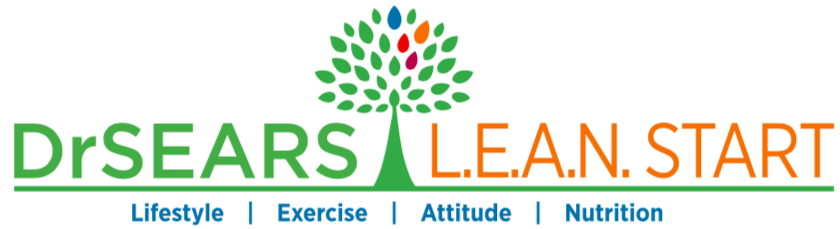 